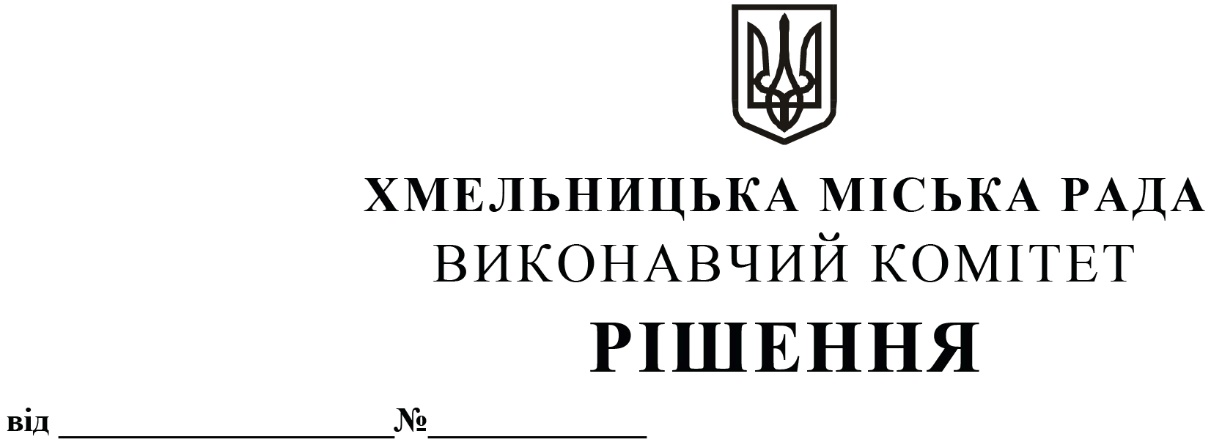 Про внесення  пропозиції на розгляд сесії міської ради про внесення змін до рішення сьомої сесії міської ради від 14.07.2021 року № 1 	З  метою збільшення надходжень до бюджету Хмельницької міської територіальної громади,  враховуючи рішення позачергової двадцять дев’ятої сесії міської ради від  02.06.2023 року № 20 «Про внесення змін в рішення шостої сесії міської ради від 18.05.2016 № 35 із внесеними змінами» та рішення № 58 «Про затвердження переліку спеціальних земельних ділянок»,  керуючись Податковим  кодексом  України та  Законом  України «Про місцеве самоврядування в Україні»,   виконавчий комітет міської  радиВИРІШИВ:	1. Внести пропозицію на розгляд сесії міської ради про внесення  змін до рішення сьомої сесії міської ради від 14.07.2021 року № 1 «Про встановлення місцевих податків і зборів на території Хмельницької міської територіальної громади та втрату чинності рішень міської ради»  (зі змінами),   а саме:  додаток 5.1 «Перелік спеціальних земельних ділянок, відведених для організації та провадження діяльності із забезпечення паркування транспортних засобів на території м. Хмельницького» викласти в новій редакції та доповнити рішення додатком  5.2  «Перелік спеціальних земельних ділянок, відведених для  провадження діяльності із забезпечення паркування електросамокатів  на території м.  Хмельницького»,   згідно з додатками 1 – 2.  	2. Контроль за виконанням рішення покласти на фінансове управління Хмельницької міської ради. Міський голова							Олександр СИМЧИШИН